§5114.  DefinitionsAs used in this chapter, unless the context otherwise indicates, the following words shall have the following meanings:  [PL 1973, c. 630, §1 (NEW).]1.  Coordinated community program.  "Coordinated community program" means a system for providing all necessary social services in a manner designed to:A.  Facilitate accessibility to and utilization of all social services provided within the geographic area served by such system by any public or private agency or organization;  [PL 1973, c. 630, §1 (NEW).]B.  Develop and make the most efficient use of social services in meeting the needs of older persons; and  [PL 1973, c. 630, §1 (NEW).]C.  Use available resources efficiently and with a minimum of duplication.  [PL 1973, c. 630, §1 (NEW).][PL 1981, c. 470, Pt. A, §112 (AMD).]2.  Social services.  "Social services" means any of the following services that meet such standards as the commissioner may prescribe:A.  Health services, including health aides, home care, homemakers, home repair and chore service and community care including counseling, information and referral services, continuing education, recreation and volunteer services;  [PL 1973, c. 630, §1 (NEW).]B.  Transportation, when necessary to facilitate access to social services, with priority given to health services including hospitals, physician care, bona fide clinics, prescription drugs and other essential medications, meals programs and food distribution centers; and with priority given to income producing and supplement programs including social security, supplemental security and tax refunds;  [PL 2015, c. 494, Pt. D, §5 (AMD).]C.  Meals programs that provide at least one hot meal per day and any additional meals, hot or cold, that the recipient of a grant or contract may elect to provide, each of which assures a minimum of 1/3 of the daily recommended dietary allowances as established by the Food and Nutrition Board of the National Academy of Science -- National Research Council, and that provide such meals programs for individuals aged 60 and over and their spouses at sites close to the individual's residence; and where appropriate to furnish transportation to such site or home-delivered meals to homebound older people; and to administer such meals programs in accordance with the appropriate and pertinent portions of the "nutrition and other program requirements" of the National Nutrition Program for the Elderly;  [PL 2015, c. 494, Pt. D, §5 (AMD).]D.  Services designed to encourage and assist older persons to use facilities and services available to them;  [PL 1973, c. 630, §1 (NEW).]E.  Services designed to assist older persons to obtain adequate housing;  [PL 1973, c. 630, §1 (NEW).]F.  Services designed to assist older persons in avoiding institutionalization, including evaluation and screening and home health services;  [PL 2015, c. 332, §1 (AMD).]G.  Any other services necessary for the general well-being of older persons; or  [PL 2015, c. 332, §1 (AMD).]H.  Services designed to assist older persons with maintaining their financial independence and avoiding financial exploitation, including personal financial management assistance.  [PL 2015, c. 332, §2 (NEW).][PL 2015, c. 494, Pt. D, §5 (AMD).]SECTION HISTORYPL 1973, c. 630, §1 (NEW). PL 1981, c. 470, §A112 (AMD). PL 2015, c. 332, §§1, 2 (AMD). PL 2015, c. 494, Pt. D, §5 (AMD). The State of Maine claims a copyright in its codified statutes. If you intend to republish this material, we require that you include the following disclaimer in your publication:All copyrights and other rights to statutory text are reserved by the State of Maine. The text included in this publication reflects changes made through the First Regular and First Special Session of the 131st Maine Legislature and is current through November 1. 2023
                    . The text is subject to change without notice. It is a version that has not been officially certified by the Secretary of State. Refer to the Maine Revised Statutes Annotated and supplements for certified text.
                The Office of the Revisor of Statutes also requests that you send us one copy of any statutory publication you may produce. Our goal is not to restrict publishing activity, but to keep track of who is publishing what, to identify any needless duplication and to preserve the State's copyright rights.PLEASE NOTE: The Revisor's Office cannot perform research for or provide legal advice or interpretation of Maine law to the public. If you need legal assistance, please contact a qualified attorney.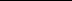 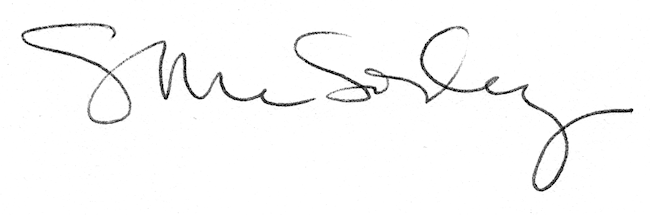 